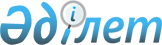 Қазақстан Республикасы Ұлттық экономика министрлігінің кейбір бұйрықтарына өзгерістер мен толықтырулар енгізу туралыҚазақстан Республикасы Индустрия және инфрақұрылымдық даму министрінің м.а. 2023 жылғы 29 мамырдағы № 392 бұйрығы. Қазақстан Республикасының Әділет министрлігінде 2023 жылғы 30 мамырда № 32623 болып тіркелді
      БҰЙЫРАМЫН:
      1. Қоса беріліп отырған Қазақстан Республикасы Ұлттық экономика министрлігінің өзгерістер мен толықтырулар енгізілетін кейбір бұйрықтарының тізбесі бекітілсін.
      2. Қазақстан Республикасы Индустрия және инфрақұрылымдық даму министрлігінің Құрылыс және тұрғын үй-коммуналдық шаруашылық істері комитеті заңнамада белгіленген тәртіппен: 
      1) осы бұйрықты Қазақстан Республикасы Әділет министрлігінде мемлекеттік тіркеуді;
      2) осы бұйрықты Қазақстан Республикасы Индустрия және инфрақұрылымдық даму министрлігінің интернет-ресурсында орналастыруды қамтамасыз етсін.
      3. Осы бұйрықтың орындалуын бақылау жетекшілік ететін Қазақстан Республикасының Индустрия және инфрақұрылымдық даму вице-министріне жүктелсін.
      4. Осы бұйрық алғашқы ресми жарияланған күнінен кейін күнтізбелік он күн өткен соң қолданысқа енгізіледі. Қазақстан Республикасы Ұлттық экономика министрлігінің өзгерістер мен толықтырулар енгізілетін кейбір бұйрықтарының тізбесі
      1. "Тапсырыс берушінің (құрылыс салушының) қызметін ұйымдастырудың және функцияларын жүзеге асыру қағидаларын бекіту туралы" Қазақстан Республикасы Ұлттық экономика министрінің 2015 жылғы 19 наурыздағы № 229 бұйрығына (Нормативтік құқықтық актілерді мемлекеттік тіркеу тізілімінде № 10795 болып тіркелген) мынадай өзгерістер енгізілсін:
      көрсетілген бұйрықпен бекітілген Тапсырыс берушінің (құрылыс салушының) қызметін ұйымдастырудың және функцияларын жүзеге асыру қағидаларында:
      10-тармақтың 1) тармақшасы мынадай редакцияда жазылсын:
      "1) дербес немесе бөгде мамандарды тарта отырып, салынуы белгіленген объектіні жобалауға арналған тапсырманы дайындайды.
      Жобалауға арналған тапсырма жобалау алдындағы және (немесе) жобалау (жобалау-сметалық) құжаттамасын әзірлеу жөніндегі тапсырысты орындау шартының ажырамас бөлігі және оны тапсырыс беруші бекіткен сәттен бастап тараптар үшін міндетті болып табылады.
      Мемлекеттік инвестициялар және квазимемлекеттік сектор қаражаты есебінен қаржыландырылатын объектілерді жобалауға арналған тапсырмада тауарлардың, жұмыстардың, көрсетілетін қызметтердің және оларды берушілердің дерекқорына қосылған, Қазақстан Республикасы Индустрия және инфрақұрылымдық даму министрінің міндетін атқарушының 2022 жылғы 26 мамырдағы № 286 бұйрығымен (Нормативтік құқықтық актілерді мемлекеттік тіркеу тізілімінде № 28243 болып тіркелген) бекітілген Тауарлардың, жұмыстардың, көрсетілетін қызметтердің және оларды берушілердің дерекқорын қалыптастыру және жүргізу қағидаларына сәйкес қалыптастырылған қазақстандық өндірістің құрылыс материалдарын, жабдықтарын, бұйымдары мен конструкцияларын қолдану шарты белгіленеді.
      Жобалауға арналған тапсырмада Заңның 20-бабының 23-16) тармақшасына сәйкес бекітілетін сәулет, қала құрылысы және құрылыс саласындағы мемлекеттік нормативтердің талаптарына сәйкес мүгедектігі бар адамдар және басқа да халықтың жүріп-тұруы шектеулі топтары үшін қолжетімді жағдайларын қамтамасыз ету, сондай-ақ "Мүгедектігі бар адамның жұмыс орны стандарттарын бекіту туралы" Қазақстан Республикасы Денсаулық сақтау және әлеуметтік даму министрінің 2016 жылғы 14 маусымдағы № 519 бұйрығына (Нормативтік құқықтық актілерді мемлекеттік тіркеу тізілімінде № 13913 болып тіркелген) сәйкес еңбек жағдайларын жасау шарты белгіленеді.
      Мемлекеттік инвестициялар және квазимемлекеттік сектор қаражаты есебінен қаржыландырылатын объектілерді жобалауға арналған тапсырмада Қазақстан Республикасы Ұлттық экономика министрінің 2015 жылғы 19 қарашадағы № 705 бұйрығымен бекітілген Құрылыс жобаларының мемлекеттік банкін қалыптастыру және жүргізу, сондай-ақ техникалық экономикалық негіздемелерді, үлгілік жобаларды және жобалау (жобалау-сметалық) құжаттамасын ұсыну қағидаларына (Нормативтік құқықтық актілерді мемлекеттік тіркеу тізілімінде № 12422 болып тіркелген) сәйкес жобалау алдындағы немесе жобалау (жобалау-сметалық) құжаттамасын Құрылыс жобаларының мемлекеттік банкіне енгізу және құрылыс жобаларын пайдалануға құқықтарды (ТЭН, ҮЖ және ЖСҚ), оның ішінде мүліктік (айрықша) құқықтарды беру туралы шартқа қол қою шарты белгіленеді.
      Техникалық-экономикалық негіздемені әзірлеу талап етілмейтін және мемлекеттік инвестициялар есебінен қаржыландырылатын экономиканың барлық салаларындағы әлеуметтік-мәдени, қоғамдық және әкімшілік мақсаттағы объектілерді жобалауға арналған тапсырмада инвестициялық ұсынысқа құрылыстың есептік шекті құны туралы тапсырыс берушінің шарты белгіленеді.
      Құрылыстың есептік шекті құны құрылыстағы баға белгілеу жөніндегі нормативтік құжатқа сәйкес айқындалады және жобалау (жобалау-сметалық) құжаттамасын әзірлеу кезінде инвестициялық жобаны іске асыру үшін қаражат лимиті болып табылады.
      Жобалау процесінде жобаларды іске асыру үшін тапсырыс беруші қаражатының жалпы (шекті) лимиті болып табылатын құрылыстың есептік шекті құнынын қоспағанда, тапсырыс берушінің тапсырмасы бойынша жобалауға арналған тапсырма түзетіледі және нақтыланады. Жобалау (жобалау-сметалық) құжаттамасын әзірлеу кезінде алынған құрылыстың сметалық құны бекітілген жобалауға арналған тапсырмада жазылған инвестициялық ұсынысқа құрылыстың есептік шекті құнынан аспауы тиіс. Тапсырыс берушінің бастамасы бойынша жобалауға арналған тапсырмаға түзетулер енгізілген кезде жобалау алдындағы немесе жобалау (жобалау-сметалық) құжаттамасының әзірленген бөлімдерін қайта өңдеуді қажет ететін болса, онда орындалған жұмыс көлемін ескере отырып, шартқа қосымша келісім жасалады.
      Әуеайлақ маңындағы аумақ шегінде объектілерді жобалауға арналған тапсырмада Қазақстан Республикасы Үкіметінің 2011 жылғы 12 мамырдағы № 504 қаулысымен бекітілген Әуе кемелерінің ұшу қауіпсіздігіне қатер төндіруі мүмкін қызметті жүзеге асыруға рұқсат беру қағидаларына сәйкес жүргізу талап етіледі;";
      2. "Қаржыландыру көздеріне қарамастан, жаңа үйлер мен ғимараттарды, олардың кешендерін, инженерлік және көлік коммуникацияларын салуға, сондай-ақ бұрыннан барын өзгертуге (реконструкциялауға, кеңейтуге, техникалық қайта жарақтандыруға, жаңғыртуға және күрделі жөндеуге) арналған техникалық-экономикалық негіздемелерге және жобалау-сметалық құжаттамаға ведомстводан тыс кешенді сараптама жүргізу қағидаларын бекіту туралы" Қазақстан Республикасы Ұлттық экономика министрінің 2015 жылғы 1 сәуірдегі № 299 бұйрығына (Нормативтік құқықтық актілерді мемлекеттік тіркеу тізілімінде № 10722 болып тіркелген) мынадай өзгерістер енгізілсін:
      көрсетілген бұйрықпен бекітілген Қаржыландыру көздеріне қарамастан, жаңа үйлер мен ғимараттарды, олардың кешендерін, инженерлік және көлік коммуникацияларын салуға, сондай-ақ бұрыннан барын өзгертуге (реконструкциялауға, кеңейтуге, техникалық қайта жарақтандыруға, жаңғыртуға және күрделі жөндеуге) арналған техникалық-экономикалық негіздемелерге және жобалау-сметалық құжаттамаға ведомстводан тыс кешенді сараптама жүргізу қағидаларында:
      2-қосымшада:
      1-тармақ мынадай мазмұндағы 10) тармақшамен толықтырылсын:
      "10) әуе кемелерінің ұшу қауіпсіздігіне қатер төндіруі мүмкін қызметті жүзеге асыруға рұқсат немесе осы рұқсат қажеттігінің болмауы туралы хат.";
      3-қосымшада:
      1-тармақ мынадай мазмұндағы 8) тармақшамен толықтырылсын:
      "8) әуе кемелерінің ұшу қауіпсіздігіне қатер төндіруі мүмкін қызметті жүзеге асыруға рұқсат немесе осы рұқсат қажеттігінің болмауы туралы хат.";
      5-қосымшада:
      мынадай мазмұндағы реттік нөмірі 13-жолмен толықтырылсын:
      "
      ";
      3. "Құрылыс саласындағы құрылыс салуды ұйымдастыру және рұқсат беру рәсімдерінен өту қағидаларын бекіту туралы" Қазақстан Республикасы Ұлттық экономика министрінің 2015 жылғы 30 қарашадағы № 750 бұйрығына (Нормативтік құқықтық актілерді мемлекеттік тіркеу тізілімінде № 12684 болып тіркелген) мынадай толықтыру енгізілсін:
      көрсетілген бұйрықпен бекітілген Құрылыс саласындағы құрылыс салуды ұйымдастыру және рұқсат беру рәсімдерінен өту қағидаларында:
      мынадай мазмұндағы 16-1-тармақпен толықтырылсын:
      "16-1. Әуеайлақ маңындағы аумақ шегінде қалалық және ауылдық елді мекендерді жобалау, салу және дамыту, сондай-ақ өнеркәсіптік, ауыл шаруашылығы және өзге де объектілерді салу және реконструкциялау әуеайлақ жабдығының және әуе кемелерінің адамдардың денсаулығы мен жеке және заңды тұлғалардың қызметіне ықтимал теріс әсерлерін ескере отырып, ұшу қауіпсіздігі талаптарын сақтай отырып, сондай-ақ Қазақстан Республикасы Үкіметінің 2011 жылғы 12 мамырдағы № 504 қаулысымен бекітілген Әуе кемелерінің ұшу қауіпсіздігіне қатер төндіруі мүмкін қызметті жүзеге асыруға рұқсаттар беру қағидаларының талаптарын ескере отырып жүргізілуі тиіс.".
					© 2012. Қазақстан Республикасы Әділет министрлігінің «Қазақстан Республикасының Заңнама және құқықтық ақпарат институты» ШЖҚ РМК
				
      Қазақстан Республикасы Индустрия және инфрақұрылымдық даму министрінің міндетін атқарушы

И. Шархан
Қазақстан Республикасы
Индустрия және 
инфрақұрылымдық даму 
министрі міндетін атқарушының
2023 жылғы 29 мамырдағы
№ 392 бұйрығына
қосымша
13
Әуе кемелерінің ұшу қауіпсіздігіне қатер төндіруі мүмкін қызметті жүзеге асыруға рұқсат немесе осы рұқсат қажеттігінің болмауы туралы хат